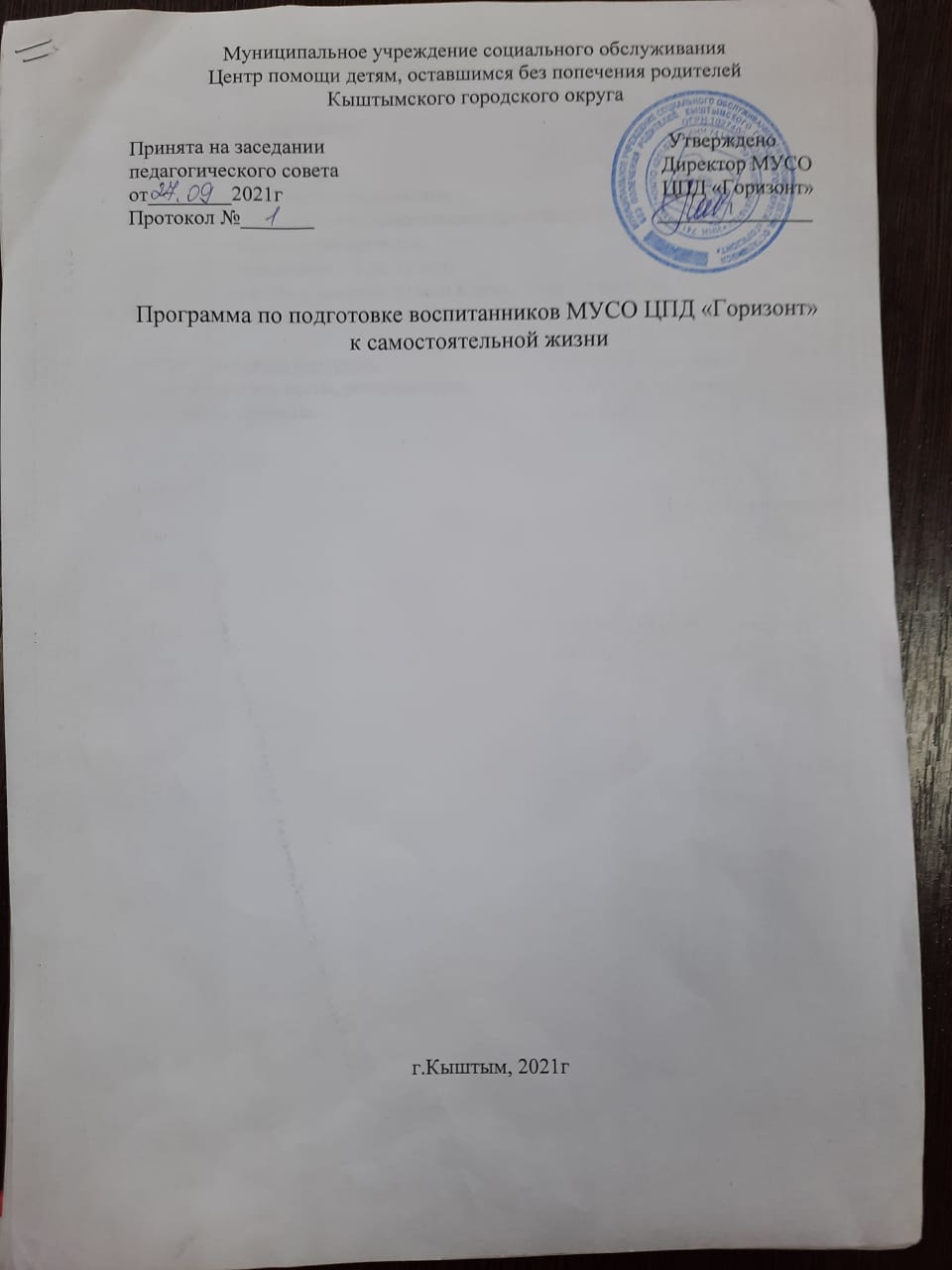 Программа по подготовке воспитанников МУСО ЦПД «Горизонт» к самостоятельной жизни Информация о программе:Срок реализации-3 года;Тип программы –модифицированная;Направление деятельности-социально-педагогическое;Уровень освоения-долгосрочная;Возрастной диапазон-от 3 до 18 лет;Частота проведения занятий 40 мин в день, 7 дней в неделюФорма-групповая, индивидуальная. Форма итогового контроля.-анкетирование, тесты, ролевые игры;-конкурсы, проекты.Пояснительная записка	Подготовка детей сирот и детей, оставшихся без попечения родителей, к самостоятельной жизни всегда была острой государственной программой. Система государственного попечения охватывает практически всех детей, нуждающихся в опеке и создает материальные предпосылки для их полноценного развития и подготовки к взрослой жизни. Переход к самостоятельной жизни-важный момент любого человека, и того, кто покидает социальное учреждение и того, кто уходит из родительской семьи во взрослую жизнь. Этот переход к независимой жизни связан с серьезными стрессами. К сожалению, в настоящее время, уровень социальной адаптации воспитанников детских домов является недостаточным, о чем свидетельствуют цифры статистики. Обобщение опыта работы детских домов, школ-интернатов, социологические и психологические исследования свидетельствуют, что дети, воспитывающиеся без попечения родителей, испытывают большие трудности, вступая в самостоятельную жизнь. У выпускников детских домов масса проблем. Одна из основных-неумение успешно влиться в современное общество и самостоятельно строить вариант жизни достойного Человека, Гражданина и Семьянина. Для тех, кто провел свое детство в стенах учреждения, создание своей собственной семьи является едва ли не самой заветной мечтой, однако они чаще, чем их домашние сверстники терпят неудачи. Отсутствие позитивного образца отношений «родитель-родитель», ребенок-родитель» приводит к смещению ценностных ориентаций детей-сирот, осложняет создание собственной семьи или приводит к копированию негативных  родительских образцов. Подготовка к самостоятельной жизни детей-сирот и детей, оставшихся без попечения родителей, оставшихся без попечения родителей, являются серьезной и очень сложной проблемой, актуальность которой не снижается. Сложности и проблемы в адаптации выпускников-следствие целого комплекса причин. Одна из основных –отсутствие государственной программы подготовки воспитанников к самостоятельной жизни для детских домов. К настоящему времени сложилась: все образовательные учреждения имеют государственную программу, где четко определено содержание обучения, требования к знаниям и умениям учащихся. Таким образом, возникает противоречие между требованием подготовки воспитанников детских домов к самостоятельной жизни и отсутствием государственных стандартов, определяющих минимальный объем знаний и умений, необходимых воспитанникам детских домов для успешной социальной адаптации. Настоящая «Программа подготовки воспитанников к самостоятельной жизни» в современном обществе призвана (хотя бы временно) заполнитель этот пробел и в этом ее актуальность. Цель программы: подготовка воспитанников МУСО ЦПД «Горизонт» к самостоятельной жизни в современном обществе, оказание помощи в социальном становлении выпускников учреждения, подготовки их к решению сложных социальных и психологических проблем, которые ждут на их жизненном пути.Задачи программы: -создание благоприятных условий, способствующих умственному, эмоциональному и физическому развитию личности;-подготовка выпускников детского дома к самостоятельной жизни, успешной адаптации в социуме;-осуществление воспитанниками своих конституционных прав и обязанностей, защиты нарушенных прав, ответственности за неисполнение возложенных на гражданина обязанностей, профилактика правонарушений, преступлений, формирование законопослушного поведения;-формирование адекватной самооценки личности, нравственного самосознания, гражданского мировоззрения, преодоление иждивенческих, потребительских качеств воспитанников, знакомство юношей и девушек с основами брачно-семейных отношений, воспитание потребности в создании семьи, готовности к вступлению в брак, умения правильно строить внутрисемейные отношения и растить будущих детей;-овладение детьми навыками самообслуживания по уходу за собой, своим жилищем, умение приготовить себе пищу;-знакомство с миром профессий и овладение элементарными профессиональными умениями, профориентация;-воспитание потребности в здоровом образе жизни, профилактика девиантного поведения;-становление навыков ориентировочного поведения в различных знакомых и незнакомых ситуациях.Содержание программы:Программа составлена по принципу дифференциального подход-с учетом возрастных и психофизических особенностей развития воспитанников МУСО ЦПД «Горизонт», уровня их знаний и умений. Материал программы расположен по принципу усложнения и увеличения объема сведений. Последовательное изучение тем обеспечивает возможность систематизировано формировать и совершенствовать у детей необходимые им навыки самообслуживания, ведения хозяйства, ориентировки в окружающем мире. Программа имеет социально-педагогическую направленность. Программа рассчитана на детей-сирот и детей, оставшихся без попечения родителей, воспитывающихся в центре помощи детям, оставшимся без попечения родителей.	Требования к содержанию данной программы являются: -совместная деятельность воспитателей, педагога-психолога, медицинской сестры, социального педагога и других специалистов МУСО ЦПД «Горизонт»;-ориентация на современные образовательные технологии и инновационные методики, как способы воспитания;-опора на потенциал каждого ребенка, создание условий для его самореализации, раскрытие всех возможностей, воспитание инициативы, дисциплинированности, чувства ответственности, самостоятельности, уверенности в себе.В программу включены следующие разделы:Социально-бытовое воспитание.Основная задача-овладение детьми знаниями, умениями и навыками самообслуживания, труда по уходу за собой, за своим жилищем. Трудовое воспитание.Данный раздел включает в себя следующие составляющие:-кулинария;-домоводство;-садоводство;-использование бытовой техники и безопасности в быту.     2. Здоровье.        Раздел предусматривает изучение необходимых видов лекарственных препаратов, основные методы лечения, оказание первой доврачебной помощи. Правила здорового питания, занятия спортом. Основные виды заболеваний и действия для лечения, при болезни человека. Формирование умений пользоваться услугами медицинских организаций.3.Взаимодействие с социальными инфраструктурами.Раздел направлен на получение знаний о предприятиях и учреждениях города и района, которые призваны помочь в успешной адаптации будущих выпускников учреждения в социуме. Формирование умений пользоваться услугами предприятиями, службами быта, торговли, связи, транспорта и т.д.В этом разделе рассматривается проблема развития навыков ориентировочного поведения, знакомство и отработка норм поведения в наиболее типичных ситуациях. Также идет знакомство воспитанников с различными видами труда в обществе, разнообразием профессий.    4. Семья и семейная жизнь.В этом разделе воспитанники знакомятся с историческими традициями семейного права. Раздел предусматривает изучение навыков общения в семейной системе, решение психологических проблем молодой семьи, кризисы семейной жизни. Создание домашнего очага. Роль семьи в жизни человека. Рождение и воспитание детей.    5. Профориентация и трудоустройство.В этом разделе воспитанник получают новые знания о получении профессионального образования, о различных профессиях. Получают знания и практические навыки по трудоустройству, поиску работы, написание резюме.    6. Профилактика.Этот раздел направлен на профилактику законопослушного поведения воспитанников, формированию ответственности за совершение правонарушений и преступлений и т.д.   7. Окружающий мир.В этом разделе воспитанники знакомятся с предметами и животными окружающего мира, в настоящее время и прошлом. Узнают историю возникновения мира и стадии его развитие. Развитие современного общества. Вредное воздействие человека на окружающую среду и т.д.Ожидаемые результаты:Результатами успешного освоения программы являются:-формирование у воспитанников позитивного образа семьи правильного определение своего места в ней.-повышение учебной мотивации для продолжения учебы, получения образования и дальнейшее трудоустройство.-успешная социализация в современном обществе и положительная адаптация в самостоятельной жизни.Тематический планраздел  Социально-бытовое воспитание.раздел:  Здоровьераздел: Взаимодействие с социальными инфраструктурами4.Семья и семейная жизнь5.Профориентация и трудоустройство.6. Профилактика7.Окружающий мир№ п/пНаименование мероприятияВсего занятийтеория/практикаответственныепримечаниеДомоводствоДомоводствоДомоводствоДомоводствоДомоводство1Виды жилых домов, квартир, общежитий1/1воспитатели2Гигиена жилья1/1воспитатели3Уборка помещений1/4воспитатели4Стрика белья1/2воспитатели5Утюжка белья1/2воспитатели6Комнатные растения, уход за ними1/1воспитатели7Домашние животные, уход за ними1/1воспитатели8Приобретение недвижимости, оформление документов, сделки 1/1юрисконсульт9Интерьер жилого помещения1/1воспитатели10Ремонт жилого помещения1/2воспитатели11Отопление дома, подготовка к зиме1/1воспитатели12Средства борьбы с вредными насекомыми и грызунами1/1воспитатели13Заключение договоров с управляющими компаниями, обслуживающими организациями и оплата коммунальных услуг1/2Социальный педагог, юрисконсульт14Снятие показаний по счетчикам по потреблению электроэнергии, воды и т.д1/1воспитатели15Оформление субсидий по оплате за ЖКУ1/1Социальный педагог16Хранение и уход за личной одеждой 1/2воспитатели17Ремонт одежды1/2Воспитатели, швея18Правила поведения в квартире многоквартирного дома, частном доме, общежитии1/1воспитателиКулинария Кулинария Кулинария Кулинария Кулинария 1Значение питания для здоровья человека.1/1воспитатели2Режим питания, составление меню.1/1воспитатели3Правила поведения за столом и техника безопасности при приготовлении пищи1/1воспитатели4салаты1/4воспитатели5каши1/4воспитатели6Мясо и мясные продукты1/4воспитатели7Рыба и рыбные продукты1/4воспитатели8Хлеб и хлебобулочная продукция (изготовление)1/1воспитатели9Молоко. Молочные продукты и их приготовление1/1воспитатели10Горячие напитки1/1воспитатели11Сервировка праздничного стола1/1воспитатели12гарниры1/4воспитатели13Приправы и соусы1/4воспитатели14Компоты и кисели1/4воспитатели15Соления, квашения, маринование овощей1/1воспитатели16Сушение и консервирование фруктов1/1воспитатели17Выпечка 1/3воспитатели18Конкурсы:-«Лучшая сервировка стола»-«Лучшее кулинарное блюдо»0/2воспитателиСадоводствоСадоводствоСадоводствоСадоводствоСадоводство1Садовые участки (планировка, содержание участка, посадка, границы участка и т.д)1/1воспитатели2Овощные и культурные растения (виды, соседство и т.д)1/1воспитатели3Уход за землей, удобрение, вскопка, формирование грядок 1/4воспитатели4Посев семян, овощных культур1/4воспитатели5Уход, полив за посадками1/4воспитатели6Сбор урожая, хранение1/2воспитатели7Конкурс:-«Самый большой урожай»0/1воспитателиИспользование бытовой техники и безопасности в бытуИспользование бытовой техники и безопасности в бытуИспользование бытовой техники и безопасности в бытуИспользование бытовой техники и безопасности в бытуИспользование бытовой техники и безопасности в быту1Бытовые приборы и их роль в домашнем хозяйстве1/1воспитатели2Техника безопасности при использовании бытовых приборов1/1воспитатели3Утюг, пылесос, осветительные приборы. Уход за ними1/1воспитатели4Холодильные установки, стиральные и посудомоечные машины. Уход за ними1/1воспитатели5Электрические нагревательные приборы (водонагреватели, обогреватели и т.д)1/1воспитатели6Персональный компьютер, сотовый телефон, современные гаджеты. Правила использования.1/1воспитатели7Ремонт бытовой техники1/1воспитатели8Тестирование по правилам безопасного использования бытовой техники0/1Всего:155№п/пНаименование мероприятияВсего занятий, теория/практикаответственныепримечание1Что значить быть здоровым? Здоровые привычки-ЗОЖ1/0Воспитатель Газдюк В.Н2Диспансеризация1/3медсестра3Гигиена тела и гигиена одежды1/3Воспитатель Газдюк В.Н4Правила здорового питания, витамины.1/4Воспитатель Газдюк В.Н5Занятия спортом1/8Воспитатели, инструктор по физ-ре6Вредные привычки1/1Воспитатель Газдюк В.Н7Релаксация. Гармония тела и духа.1/4Воспитатель Газдюк В.Н педагог-психолог8Оказание первой доврачебной помощи 1/3Медицинская сестра9Виды заболеваний1/0Медицинская сестра10Медикаменты и правила их употребления. Отравление медицинскими препаратами.1/3Медицинская сестра11Запись на прием к врачу, медицинская карта1/4Воспитатели, медицинская сестра12Ознакомление с организациями здравоохранения в городе и области1/2воспитатели13Значение полиса. Оформление и получение полиса.1/2Социальный педагог, воспитатели14Инвалидность, получение или снятие инвалидности1/1Воспитатели, медицинская сестра15Половое созревание, различия между мальчиками и девочками1/3Воспитатель Газдюк В.Н, медицинская сестра16Откуда берутся дети? Отношения между мальчиками и девочками1/0Воспитатель Газдюк В.Н, медицинская сестра17Инфекционные заболевания, передаваемые половым путем1/0Медицинская сестра18Депрессия, тревожность1/2Педагог-психолог19Классификация врачей-специалистов. Их назначение. 1/3Медицинская сестра20Электротравмы. Поражение молнией. 1/1Воспитатель Газдюк В.Н21Укусы насекомых, змей. 1/1Воспитатель Газдюк В.Н22Тепловой и солнечный удар. Переохлаждение и обморожение.1/2Воспитатель Газдюк В.Н, медицинская сестра23Домашняя аптека, медицинские препараты первой необходимости1/2Воспитатели, медицинская сестра24Лист нетрудоспособности, оформление, оплата, расчет1/1Воспитатели, социальный педагог25Отравление 1/1Медицинская сестра26Медицинская комиссия при поступлении на работу, санитарная книжка1/0Медицинская сестра. воспитатели27Оздоровление (в санаториях, на море и т.д.)1/1Социальный педагог28Диеты. Влияние их на организм.1/1Воспитатель Газдюк В.Н29Аллергия. Опасности аллергии.1/0Медицинская сестра30Олимпийские игры1/3Воспитатель Газдюк В.Н, инструктор по физической культуре31Тестирование по изученным темам0/1Педагог-психологВсего:90№п/пНаименование мероприятийВсего занятий, теория/практикаответственныепримечание1Город и его окрестности1/3воспитатели2Предприятия города1/3Воспитатели, заместитель директора3Образовательные организации (школы, детские сады, профессиональнее организации, Вузы)1/1Социальный педагог4Учреждения здравоохранения (детская и взрослая поликлиника, частные лечебные организации)1/2Медицинская сестра, воспитатели5Аптека и оптика1/1воспитатели6Улицы города и дороги. Правила ПДД1/3воспитатели7Общественный городской и междугородный транспорт (автовокзал, ж/д вокзал и т.д)1/2воспитатели8Почта1/1воспитатели9Салон красоты, парикмахерская1/1воспитатели10Учреждения культуры и спорта, учреждения дополнительного образования (ФСК, ДК, Народный дом и т.д.1/3Педагог доп.образования, воспитатели11Жилищно-коммунальное хозяйство, управляющие компании1/3Воспитатели, социальный педагог12Сберегательные кассы, банки, банкоматы. Кредиты, кредитные карты и т.д.1/6Социальный педагог, юрисконсульт13Магазины и оптовые базы1/6воспитатели14Отдел МО МВД России «Кыштымский» по Челябинской области1/3Воспитатели, заместитель директора15Военкомат, военный билет, служба в армии1/4Социальный педагог, воспитатели16Администрация Кыштымского городского округа1/1Заместитель директора, воспитатели17УСЗН администрации Кыштымского городского округа. Оформление субсидий и льгот. МУ «Комплексный центр».1/4Заместитель директора, воспитатели18Центр занятости населения г.Кыштым. Подача заявления, поиск вакансии и т.д.1/3Специалист по кадрам, воспитатели19МФЦ г. Кыштым1/3Воспитатели, социальный педагог20Гос.услуги. Получение услуги, подача заявления, запись к врачу, оплата и т.д.1/6Социальный педагог, воспитатели21Налоговая инспекция           г. Кыштым. Оформление ИНН, оплата налогов, заполнении деклараций, возвращение подоходного налога и т.д1/6Социальный педагог, воспитатели22Прокуратура и нотариус, 1/2Заместитель директора, юрисконсульт воспитатели23Суд и мировой суд, судебные приставы1/3Заместитель директора, юрисконсульт воспитатели24Ролевые игры по итогам изучения раздела0/3воспитателивсего94№п/пНаименование мероприятийВсего занятий, теория/практикаответственныепримечание1Русские народные сказки1/3воспитатели2Народные традиции русской семьи1/3Педагог дополнительного образования3Домашний очаг1/1воспитатели4Семья и ее роль в жизни человека.1/2Социальный педагог5Древо семьи1/1Воспитатели, педагог дополнительного образования6Русское хлебосольство1/2Педагог дополнительного образования, воспитатели7Семейные традиции и праздники1/3воспитатели8Домашний труд в семье, разделение домашних обязанностей1/2воспитатели9Семейные роли1/2Педагог-психолог10Домашняя экономика1/3Социальный педагог, воспитатель11Моя будущая семья1/2Педагог-психолог12Основы семейного права. Семейный кодекс.1/3юрисконсульт13Брак и семья. Гражданский брак. ЗАГС.1/3Воспитатели, социальный педагог, юрисконсульт14Семейные кризисы1/4Педагог-психолог15Рождение детей, воспитание детей. Оформление документов, пособий и т.д1/4Медицинская сестра, воспитатели, социальный педагог16Домашнее хозяйство1/2воспитатели17Взаимоотношения между членами семьи (уважение, понимание, доверие и т.д.)1/4Педагог-психолог18Семейный отдых, развлечения1/4воспитатели19Семейные конфликты. Способы разрешения1/3Педагог-психолог20Семейный доход и расход1/2воспитатели21Расторжение брака1/1Воспитатели, социальный педагог22Происхождение фамилий1/1воспитатели23Ответственность за воспитание детей1/1юрисконсульт24День семьи, любви и верности1/3Педагог доп.образования25Семейные ценности1/1Воспитатели, педагог дополнительного образования26Вредные привычки в семье1/2воспитатели27Работа, карьера и семья1/3Воспитатели28Ролевые игры по разделу0/3Воспитатели Всего92№п/пНаименование мероприятийВсего занятий, теория/практикаответственныепримечание1Виды образовательных организаций, цели деятельности. Специальности.1/0Социальный педагог2Поступление в профессиональное училище. Оформление документов, экзамены.1/2Социальный педагог3Выбор профессии, профессиональное самоопределение. Результаты диагностик.1/3Педагог-психолог, воспитатели4Профессиональные навыки1/2воспитатели5Поиск вакансий. 1/3воспитатели6Временное трудоустройство и планирование трудовой деятельности. Трудовая книжка. Трудовой договор. 1/3Социальный педагог7Собеседование с работодателем1/3Воспитатели, педагог дополнительного образования8Охрана труда на предприятии1/2директор9Формы обучения в образовательной организации. Возмездная и безвозмездная основа обучения. Стипендия.1/2воспитатели10Заработная плата1/2воспитатели11Трудовой кодекс1/3юрисконсульт12Материальная ответственность 1/1воспитатели13Вредные и опасные условия труда1/1директор14Техника безопасности1/3воспитатели15Индивидуальное предпринимательство1/3воспитатели16Знакомство с профессиями1/12Заместитель директора, воспитатели17Тренинг-игра «Самопрезентация личных и профессиональных качеств». 1/2Педагог-психолог18Экскурсии, встречи с интересными людьми, с сотрудниками других предприятий и т.д0/4Зам.директор, воспитателивсего64№п/пНаименование мероприятийВсего занятий, теория/практикаответственныепримечаниепримечаниеПрофилактика самовольных уходовПрофилактика самовольных уходовПрофилактика самовольных уходовПрофилактика самовольных уходовПрофилактика самовольных уходов1Диалог «Мои права и обязанности»1/0Воспитатель Биккуина Л.У2Разъяснительная беседа «Побег в никуда….»1/0Воспитатель Биккуина Л.У3Тренинг «Ты нужен….»1/1Воспитатель Биккуина Л.У4«Учусь быть взрослым» - ситуативный практикум.1/1Воспитатель Биккуина Л.У520 желаний» - беседа-диалог1/0Воспитатель Биккуина Л.У6«Ты и улица» - беседа-диалог с приглашением инспектора ПДН1/0Воспитатель Биккуина Л.У7«Разумное решение проблем» - тренинг.1/1Воспитатель Биккуина Л.У, педагог-психолог8Тематическая беседа «Мир, в котором я живу»1/0Воспитатель Биккуина Л.У9«Мой дом-Моя крепость» - беседа-диалог1/0Воспитатель Биккуина Л.У10 Оформление выставки рисунков «Я и мир вокруг меня»1/1Воспитатель Биккуина Л.У11«Я принимаю решение» - ситуативный практикум1/1Воспитатель Биккуина Л.У12«Что тебя ждет на ночных улицах» - профилактическая беседа.1/0Воспитатель Биккуина Л.УПрофилактика употребления психоактивных веществПрофилактика употребления психоактивных веществПрофилактика употребления психоактивных веществПрофилактика употребления психоактивных веществПрофилактика употребления психоактивных веществ1Занятие на тему: «Что такое ПАВ?»1/0Воспитатель Нищих Е.Е.2Тренинг «Пагубные пристрастия»1/0Воспитатель Нищих Е.Е.3Психологический тренинг «Умей сказать –нет»1/1Воспитатель Нищих Е.Е., педагог-психолог4Тематическое занятие с приглашением медицинского работника на тему: «Влияние на организм ПАВ»1/0Воспитатель Нищих Е.Е.5Оформление стенда с рисунками на тему: «Внешний вид наркомана и здорового человека»1/1Воспитатель Нищих Е.Е.6Занятие «Как жить сегодня, чтобы иметь шансы увидеть завтра»1/0Воспитатель Нищих Е.Е.7Беседа «Осторожно, токсикомания!»1/0Воспитатель Нищих Е.Е.8Беседа: Спайсы. Мифы и реальность»1/0Воспитатель Нищих Е.Е.9Разъяснительная беседа с приглашением инспектора ПДН: «Ответственность несовершеннолетних за употребление и хранение наркотических средств»1/0Воспитатель Нищих Е.Е.10Просмотр фильма «Меня это не касается»1/1Воспитатель Нищих Е.Е.11Анкетирование «Подросток и наркотики». Диагностика склонности к аддиктивному поведению1/1Воспитатель Нищих Е.Е., педагог-психолог12Тематическая беседа с приглашением врача-нарколога «Последствия употребления наркотических средств»1/0Воспитатель Нищих Е.Е.Профилактика куренияПрофилактика куренияПрофилактика куренияПрофилактика куренияПрофилактика курения1Беседа: «Скажем курению- нет»1/0Воспитатель Михайлова Т.В.2Тематическое занятие: «Курить не модно, модно-это спорт»1/1Воспитатель Михайлова Т.В.3Беседа: «Влияние на организм курительных смесей»1/0Воспитатель Михайлова Т.В.4Мультурок «Влияние курения на организм подростка»1/1Воспитатель Михайлова Т.В.5Профилактическая беседа: «Вредные последствия кальяна»1/0Воспитатель Михайлова Т.В.6Просмотр презентации «Курение уродует, а не красит»1/1Воспитатель Михайлова Т.В.7Тренинг «Причины курения подростков»1/1Воспитатель Михайлова Т.В., педагог-психолог8Просмотр видеоролика «Только так», ролик по профилактике курения.1/1Воспитатель Михайлова Т.В.9Тематическая беседа: «Не дай себе сгореть». Причины пожаров.1/0Воспитатель Михайлова Т.В.10Беседа: «Влияние сигаретного дыма на курильщика и его окружение»1/0Воспитатель Михайлова Т.В.11Разъяснительная беседа об ответственности за курение в общественных местах, с приглашением инспектора ПДН1/1Воспитатель Михайлова Т.В.12Психологический тренинг «Жизнь без сигарет»1/1Воспитатель Михайлова Т.В., педагог-психологПрофилактика безнадзорности и правонарушенийПрофилактика безнадзорности и правонарушенийПрофилактика безнадзорности и правонарушенийПрофилактика безнадзорности и правонарушенийПрофилактика безнадзорности и правонарушений1Ознакомительная беседа «Моя ответственность за правонарушения и преступления перед законом» с приглашением инспектора ПДН1/0Воспитатель Сатонина Е.Н.2Тематическое занятие: «Нормы поведения в общественных местах»1/1Воспитатель Сатонина Е.Н.3Ситуативно-правовой практикум: «Хулиганство несовершеннолетних»1/1Воспитатель Сатонина Е.Н.4Анкетирование на выявление склонности к деликвентному поведению1/1Воспитатель Сатонина Е.Н., педагог-психолог5Беседа: «Терроризм-это……»1/0Воспитатель Сатонина Е.Н.6Просмотр презентации «Вандализму-война»1/1Воспитатель Сатонина Е.Н.7Ознакомительная беседа «Жестокое обращение, буллинг»1/0Воспитатель Сатонина Е.Н.8Тренинг: «Разрешение конфликтных ситуаций без драки»1/1Воспитатель Сатонина Е.Н., педагог-психолог9Занятие: «Культура общения и речевой этикет». Ответственность за выражение нецензурной бранью в общественном месте.1/0Воспитатель Сатонина Е.Н.10Разъяснительная беседа: «Современные молодежные неформальные объединения» с приглашением инспектора ПДН1/0Воспитатель Сатонина Е.Н.11Оформление выставки рисунков «Мы против насилия и экстремизма»1/1Воспитатель Сатонина Е.Н.12Лекция «Толерантность – основа
культуры мира»1/0Воспитатель Сатонина Е.Н.Основы безопасности и жизнедеятельностиОсновы безопасности и жизнедеятельностиОсновы безопасности и жизнедеятельностиОсновы безопасности и жизнедеятельностиОсновы безопасности и жизнедеятельности1Беседа «Не каждыйвстречный — друг»1/0Воспитатель Вахнова М.А.2Профилактическая беседа «Осторожно, тонкий лед»1/0Воспитатель Вахнова М.А.3Моделирование ситуаций: «Что будет если...?»1/1Воспитатель Вахнова М.А.4Беседа: «Первичные средства пожаротушения. Знаки безопасности» с приглашением инспектора по ПБ1/1Воспитатель Вахнова М.А.5Инструктаж «Небезопасные зимние забавы»1/0Воспитатель Вахнова М.А.6Занятие «Собака- другчеловека?»1/0Воспитатель Вахнова М.А.7Оформление выставки рисунков «Работа экстренных служб и служб спасения»1/1Воспитатель Вахнова М.А.8Беседа «Безопасность в доме». Лестничные перила1/1Воспитатель Вахнова М.А.9Инструктаж на тему: «Паводок»1/1Воспитатель Вахнова М.А.10Беседа «Правила поведения на воде в летний период времени»1/1Воспитатель Вахнова М.А.11Инструктаж «Травматизм на улице» 1/1Воспитатель Вахнова М.А.12Разъяснительная беседа: «Правила использование бенгальских огней, фейерверков и т.д.»1/1Воспитатель Вахнова М.А.Правила дорожного движенияПравила дорожного движенияПравила дорожного движенияПравила дорожного движенияПравила дорожного движения1Презентация: История создания ПДД1/1Воспитатель Романов Е.Н2Беседа «Твой безопасный путь в школу» 1/1Воспитатель Романов Е.Н3Практическое занятие: «Правило поведения детей в транспортном средстве»1/1Воспитатель Романов Е.Н4Лекция: «Причины детского травматизма на дороге, предотвращение опасных ситуаций, умение предвидеть».1/1Воспитатель Романов Е.Н5Фильм по ПДД «Улица полна неожиданностей»  с последующим обсуждением.1/1Воспитатель Романов Е.Н6Тематическое занятие на тему: «Обучение и получение водительского удостоверения»1/1Воспитатель Романов Е.Н7Оформление стенда с детскими рисунками на тему: «Безопасное поведение на дороге»1/1Воспитатель Романов Е.Н8Занятия по оказанию первой медицинской помощи, пострадавшим в ДТПВоспитатель Романов Е.Н, медицинская сестра9Ознакомительная беседа: «Я –Велосипедист»1/1Воспитатель Романов Е.Н10Тестирование по практическому владению навыками безопасного поведения на дорогах и в транспорте1/1Воспитатель Романов Е.Н11Ответственность пешехода за нарушение ПДД1/0Воспитатель Романов Е.Н12Викторина «У ПДД каникул не бывает»1/1Воспитатель Романов Е.Н, инспектор ГИБДДПрофилактика употребления алкогольной продукцииПрофилактика употребления алкогольной продукцииПрофилактика употребления алкогольной продукцииПрофилактика употребления алкогольной продукцииПрофилактика употребления алкогольной продукции1Буклет «Куда зовет реклама пива»1/1Воспитатель Тарасова Е.В.2Встреча с врачом-наркологом «Алкоголизм»1/0Воспитатель Тарасова Е.В.3Ответственность за распитие спиртных напитков1/0Воспитатель Тарасова Е.В.4Беседа «Правда и ложь об алкоголе»1/0Воспитатель Тарасова Е.В.5Просмотр видеофильма «Последствия употребления алкоголя»1/1Воспитатель Тарасова Е.В.6Тренинг «Личность и алкоголь»1/1Воспитатель Тарасова Е.В., педагог-психолог7Анкетирование на тему: «Мое отношение к алкоголю»1/1Воспитатель Тарасова Е.В.8Своя игра «НЕТ вредным привычкам»  1/1Воспитатель Тарасова Е.В.9Деловая игра «Как прожить до 100 лет?»1/1Воспитатель Тарасова Е.В.10Выпуск стенгазеты «Санитарный бюллетень»1/1Воспитатель Тарасова Е.В.11Тренинг «Как сказать-нет»1/1Воспитатель Тарасова Е.В., педагог-психолог12Диалог – размышление «Можно ли избавиться от вредных привычек»1/0Воспитатель Тарасова Е.В.Патриотическое воспитаниеПатриотическое воспитаниеПатриотическое воспитаниеПатриотическое воспитаниеПатриотическое воспитание1«Участие в выборах» -гражданский долг каждого человека1/1Воспитатель Анисимова Е.М2Тематическое занятие «Оружие Победы» 1/0Воспитатель Анисимова Е.М3Беседа «Я – гражданин России!», посвященное Дню Конституции.1/0Воспитатель Анисимова Е.М4Просмотр художественного фильма «Офицеры»1/1Воспитатель Анисимова Е.М5Ознакомительное занятие «Герои Отечества»1/0Воспитатель Анисимова Е.М6Выставочная экспозиция «Они сражались за Родину», «Никто не забыт, ничто не забыто»1/1Воспитатель Анисимова Е.М7«Пока мы едины, мы непобедимы»- беседа, посвящённая Дню народного единства1/0Воспитатель Анисимова Е.М8Викторина:
-«Подвиг народа в Великой Отечественной войне»1/1Воспитатель Анисимова Е.М9Участие во Всероссийской акции «Георгиевская ленточка», посвященной Победе советского народа в Великой Отечественной войне1/1Воспитатель Анисимова Е.М10Патриотическая акция «День государственного флага России»1/0Воспитатель Анисимова Е.М11Акция «Я горжусь, что родился в России»1/0Воспитатель Анисимова Е.М12Спортивное мероприятие «Есть такая профессия – Родину защищать!» ко Дню защитника Отечества1/1Воспитатель Анисимова Е.М№п/пНаименование мероприятийВсего занятий, теория/практикаответственныепримечание1Времена года «Осень»9/9Воспитатели2Времена года «Зима»9/9Воспитатели3Времена года «Весна»9/9Воспитатели4Времена года «Лето»9/9Воспитатели5Наша планета12/12Воспитатели6В мире людей12/12Воспитатели7Континенты и страны8/8Воспитатели8В мире животных9/9Воспитатели9Космос 6/6Воспитатели10В мире растений6/6Воспитатели11Изобретения человека6/6Воспитатели12Спорт4/4Воспитатели13Моя родина6/6Воспитатели14Гражданская оборона и чрезвычайные ситуации6/6Воспитатели15В мире путешествий4/4Воспитатели16В мире искусства и культуры4/4Воспитатели17Чудеса света3/3Воспитатели18Лепка 12/24Воспитатели19ИЗО12/24Воспитатели20Конструирование12/24Воспитатели21Дидактические игры12/24Воспитатели22Прикладное творчество12/24Воспитатели23Аппликация 12/24Воспитатели24Художественное чтение, декламирование стихов12/24Воспитатели25Океаны и моря, реки и озера4/4Воспитатели 